УТВЕРЖДЕНАпостановлением Администрации
городского округа
"Город Архангельскот 10 июня 2024 г№ 927Схема границ публичного сервитута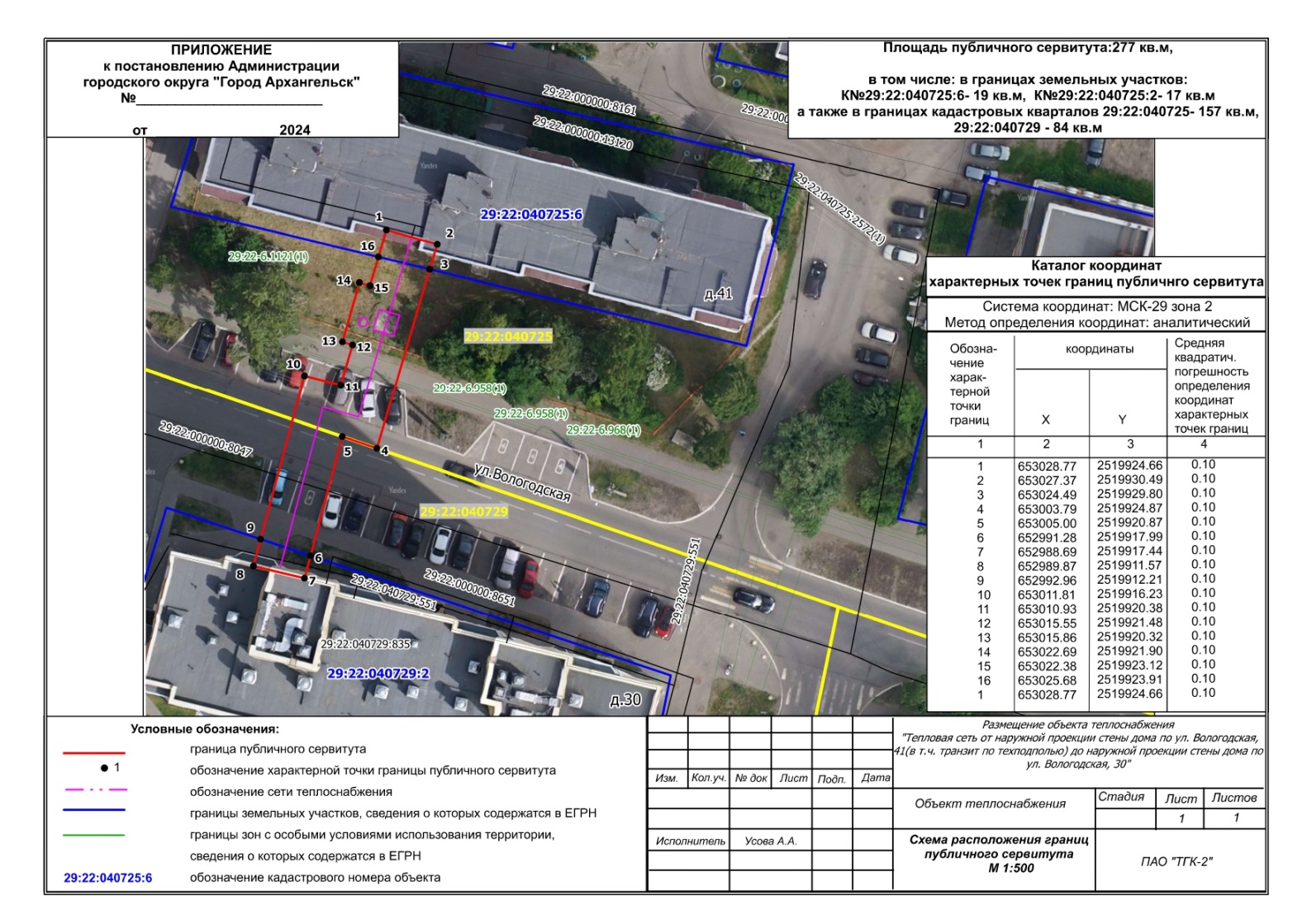 ____________